5 Steps Listening Conversation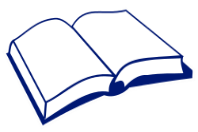 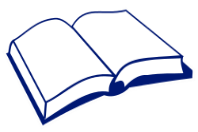 